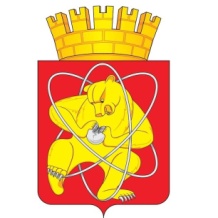 Городской округ «Закрытое административно – территориальное образование Железногорск Красноярского края»АДМИНИСТРАЦИЯ ЗАТО г. ЖЕЛЕЗНОГОРСКПОСТАНОВЛЕНИЕ14.10.2020	              № 1935г. ЖелезногорскО внесении изменений   в постановление Администрации ЗАТО г. Железногорск от 26.09.2014 № 1765 «О порядке составления, утверждения и исполнения показателей планов финансово-хозяйственной деятельности муниципальных предприятий и о представлении отчетности руководителей муниципальных предприятий»В соответствии с Федеральным законом от 14.11.2002 № 161-ФЗ 
«О государственных и муниципальных унитарных предприятиях», Федеральным законом от 06.10.2003 № 131-ФЗ «Об общих принципах организации местного самоуправления в Российской Федерации», Уставом ЗАТО Железногорск, решением Совета депутатов  ЗАТО г. Железногорск от 16.01.2018 № 28-107Р 
«Об утверждении структуры Администрации  ЗАТО г. Железногорск», ПОСТАНОВЛЯЮ:        1. Внести в постановление Администрации ЗАТО г. Железногорск 
от 26.09.2014 № 1765 «О порядке составления, утверждения и исполнения показателей планов финансово-хозяйственной деятельности муниципальных предприятий и о представлении отчетности руководителей муниципальных предприятий» следующие изменения:         1.1. В пункте 7 слова «первого заместителя Главы администрации ЗАТО 
г. Железногорск С.Д. Проскурнина» заменить словами «первого заместителя Главы ЗАТО г. Железногорск  по жилищно-коммунальному хозяйству   
А.А. Сергейкина».         1.2. В приложении № 1 «Порядок составления,  утверждения  и исполнения показателей  планов финансово-хозяйственной деятельности муниципальных предприятий»:         1.2.1. В пунктах  2.5, 2.6, 2.7.3   слова «первым заместителем Главы ЗАТО 
г. Железногорск по стратегическому планированию, экономическому развитию и финансам» заменить словами «первым заместителем Главы ЗАТО 
г. Железногорск  по жилищно-коммунальному хозяйству».         1.2.2. В приложениях  № 1, 2, 3 к Порядку составления, утверждения и исполнения показателей планов финансово-хозяйственной деятельности муниципальных предприятий  в грифе утверждения слова «Первый заместитель Главы ЗАТО г. Железногорск по стратегическому планированию экономическому развитию и финансам» заменить словами «Первый заместитель Главы ЗАТО г. Железногорск по жилищно-коммунальному хозяйству».2. Управлению внутреннего контроля Администрации ЗАТО 
г. Железногорск (Е.Н. Панченко) довести настоящее постановление до сведения населения через газету «Город и горожане».3. Отделу общественных связей Администрации ЗАТО г. Железногорск 
(И.С. Архипова) разместить настоящее постановление на официальном сайте городского округа «Закрытое административно-территориальное образование Железногорск Красноярского края» в информационно-телекоммуникационной сети «Интернет».          4. Контроль над исполнением настоящего постановления возложить  на первого заместителя Главы ЗАТО г. Железногорск по жилищно-коммунальному хозяйству   А.А. Сергейкина.5. Настоящее постановление вступает в силу после его официального опубликования.Глава  ЗАТО  г. Железногорск			                               И.Г. Куксин			